FLM1151 - Língua Italiana II (2/2021)Prof.ssa Giliola Maggio (gilimaggio@usp.com)Prof. Rafael Cesar Scabin (rafael.scabin@usp.br)ATTIVITÀ 5 - I 10 meme più famosi della Storia di internetDate un titolo ai memi come negli esempi 1 e 2Scegliete tre di questi memi e create una frase per aggiungere all’immagine.1. Il meme di Messi che protesta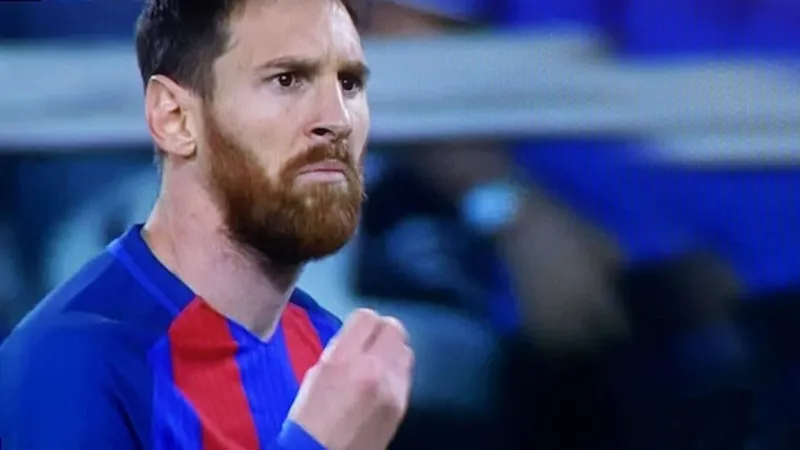 2. Math Lady e il meme pensieri matematici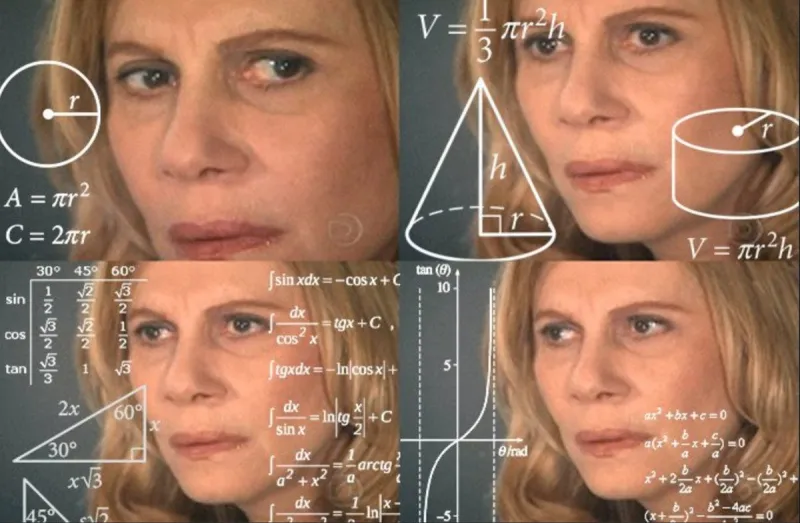 3. 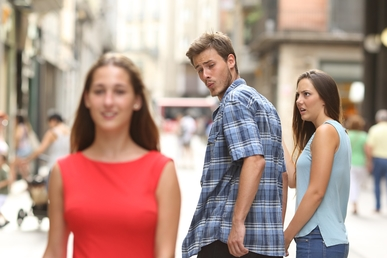 4. 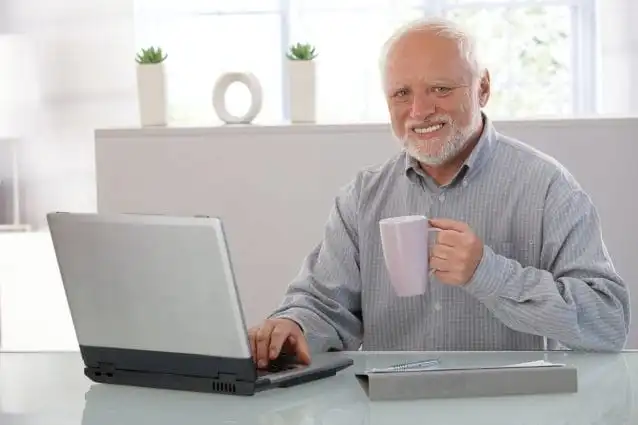 5. 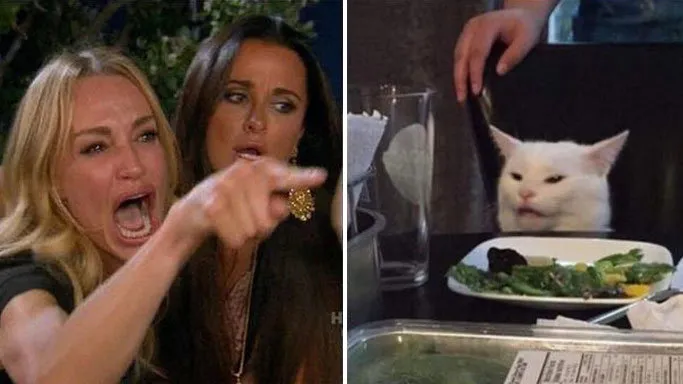 6. 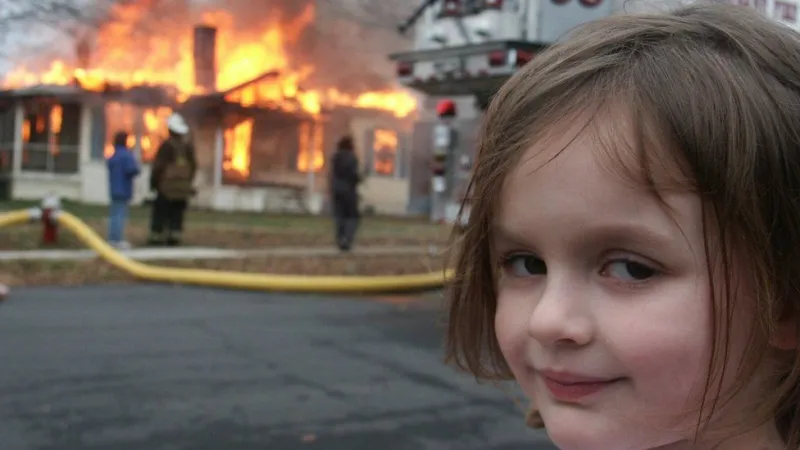 7. 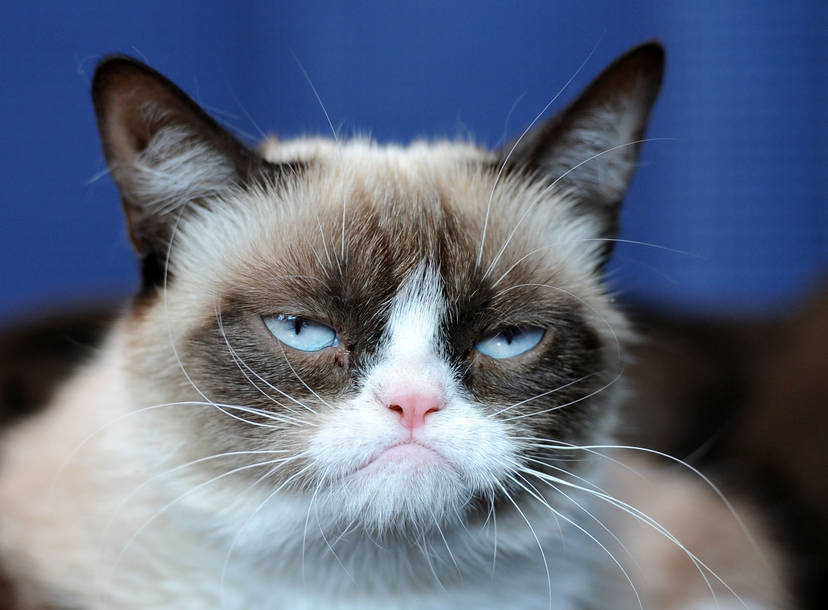 8. 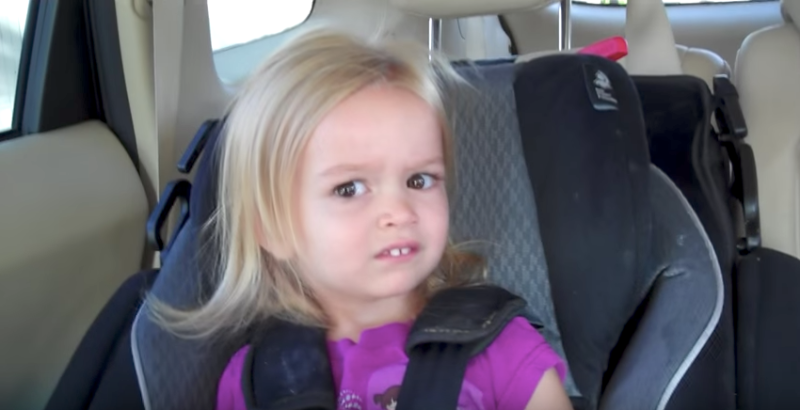 9. 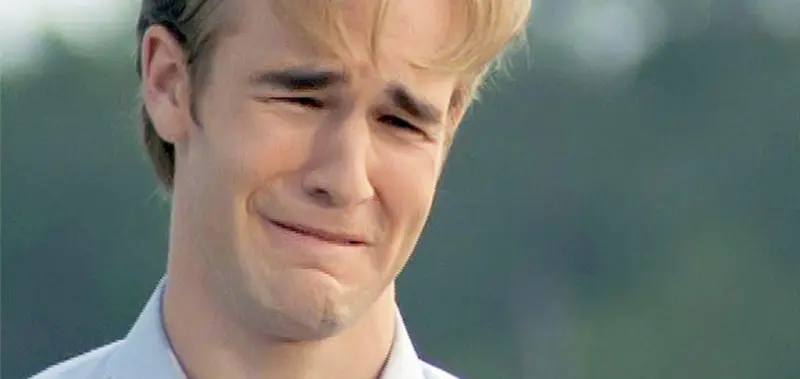 10. 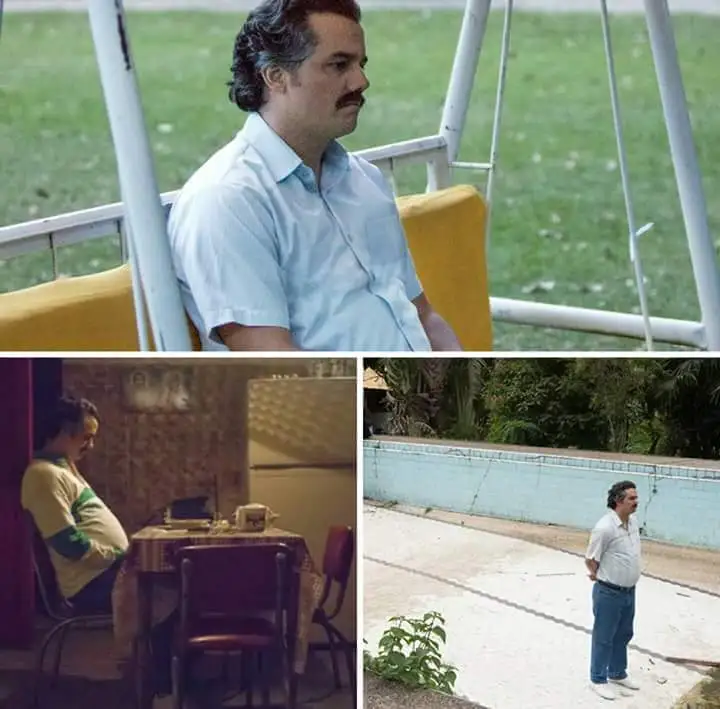 